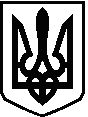 УКРАЇНАБІЛОКРИНИЦЬКА СІЛЬСЬКА РАДАРІВНЕНСЬКОГО РАЙОНУ РІВНЕНСЬКОЇ ОБЛАСТІР О З П О Р Я Д Ж Е Н Н Ясільського голови    02   січня   2019 р.                                                                                         №_15_      0         0         Про скликання  виконавчого комітету сільської ради	Керуючись п.п.2 п.3 ст.42, ст.53  Закону України «Про місцеве самоврядування в Україні»:Скликати виконавчий комітет сільської ради 17 січня 2019  року                                      о  15:00 год.  в приміщенні Білокриницької сільської ради з порядком денним:Про затвердження плану заходів  із запобігання та протидії корупції по Білокриницькій сільській раді на 2019 рік.Про організацію роботи з питань забезпечення розгляду звернень громадян у другому півріччі 2018 року. Про підсумки здійснення делегованих повноважень органів виконавчої влади виконкомом  Білокриницької сільської ради за 2018 рік.Про затвердження видів безоплатних суспільно корисних робіт для порушників, на яких судом накладено адміністративне стягнення у виді громадських робіт та затвердження переліку об’єктів для відбування порушниками громадських робіт в 2019 році.Про затвердження видів безоплатних суспільно корисних робіт для засуджених до покарання у виді громадських робіт та затвердження переліку об’єктів для відбування суб’єктами пробації кримінального покарання у виді громадських робіт в 2019 році.Про затвердження видів оплачуваних суспільно корисних робіт для порушників, на яких судом накладено адміністративне стягнення у виді суспільно корисних робіт та затвердження переліку об’єктів для відбування порушниками таких  робіт в 2019 році.Про затвердження заходів щодо попередження виникнення пожеж в пожежонебезпечний осінньо-зимовий період 2018-2019 років на території Білокриницької сільської ради.Про заходи до Дня Соборності України по Білокриницькій сільській раді.Про розгляд заяв.Контроль за виконанням даного розпорядження покласти на т.в.о. секретаря виконавчого  комітету  О. Казмірчук.Сільський голова			         		   		                 	     Т. Гончарук